Upaya Meningkatkan Hasil Belajar Siswa Melalui Pendekatan Pembelajaran Matematika Realistik (PMR) Pada Materi LingkaranKelas VIII DI SMP Muhammadiyah 6 Pulung Tahun Pelajaran 2012/2013SKRIPSI Diajukan untuk Memenuhi Sebagian Syarat Guna Memperoleh Gelar Sarjana Program Strata Satu (S-1) Program Studi Pendidikan Matematika 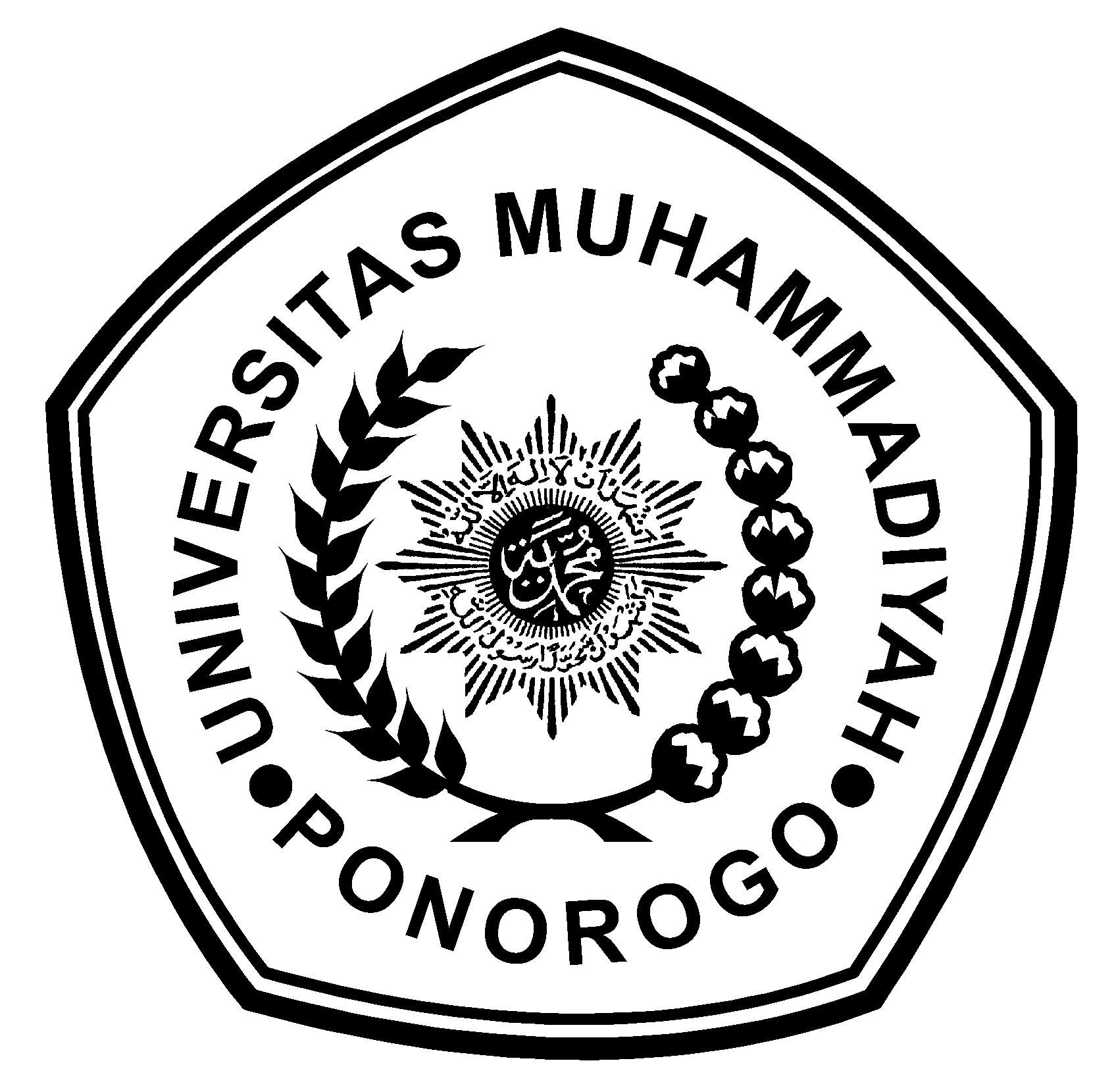 Oleh:IKA MAR’ATUS SOLECHAHNIM. 08321049PROGRAM STUDI PENDIDIKAN MATEMATIKA FAKULTAS KEGURUAN DAN ILMU PENDIDIKAN UNIVERSITAS MUHAMMADIYAH PONOROGOFEBRUARI  2014LOGO UNIVERSITAS MUHAMMADIYAH PONOROGOUpaya Meningkatkan Hasil Belajar Siswa Melalui Pendekatan Pembelajaran Matematika Realistik (PMR) Pada Materi LingkaranKelas VIII DI SMP Muhammadiyah 6 Pulung Tahun Pelajaran 2012/2013SKRIPSI Diajukan untuk Memenuhi Sebagian Syarat Guna Memperoleh Gelar Sarjana Program Strata Satu (S-1) Dalam Pendidikan MatematikaFakultas Keguruan Dan Ilmu PendidikanUniversitas MuhammadiyahPonorogoOleh:IKA MAR’ATUS SOLECHAH NIM. 08321049PROGRAM STUDI PENDIDIKAN MATEMATIKA FAKULTAS KEGURUAN DAN ILMU PENDIDIKAN UNIVERSITAS MUHAMMADIYAH PONOROGOFEBRUARI 2014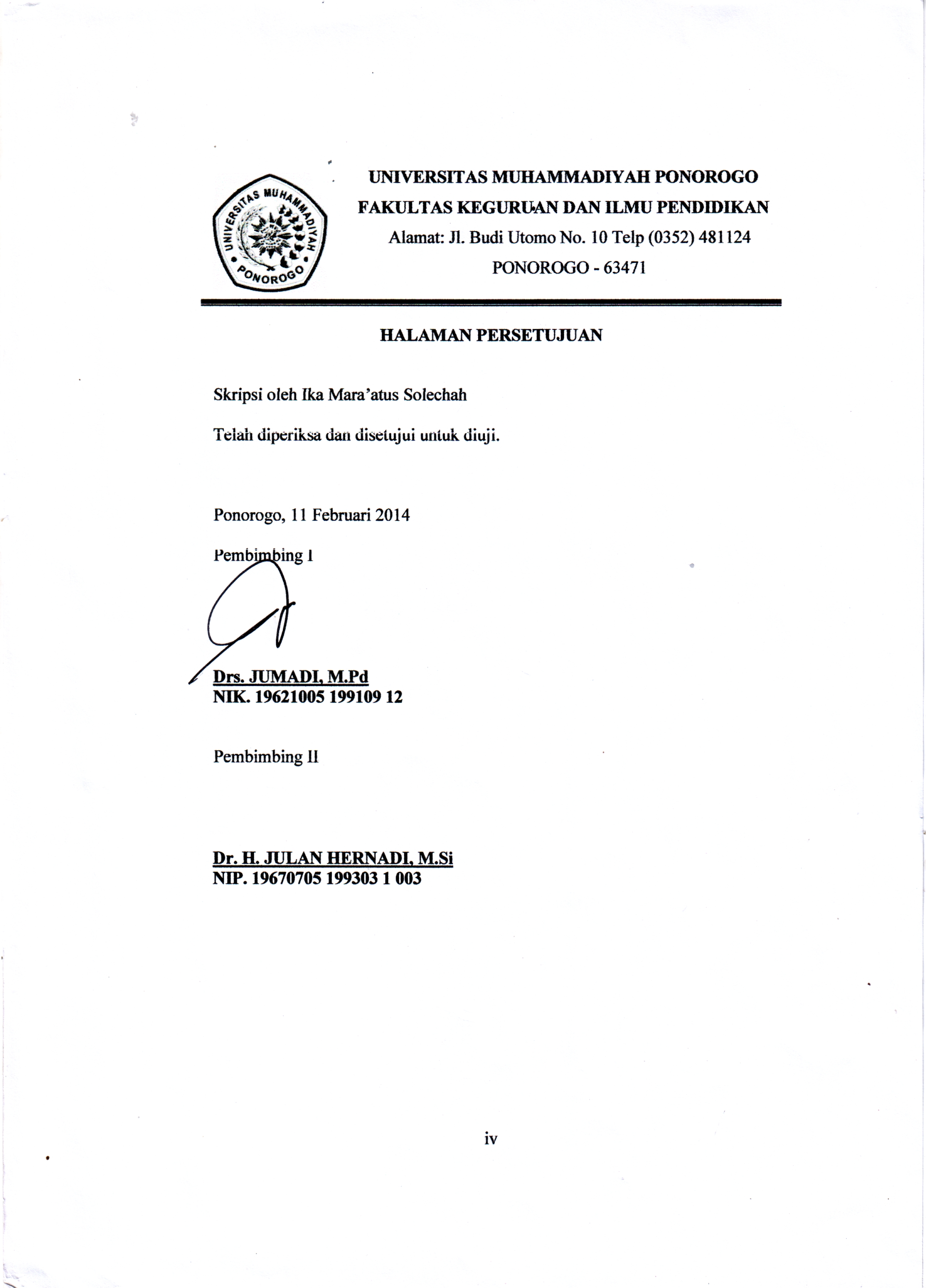 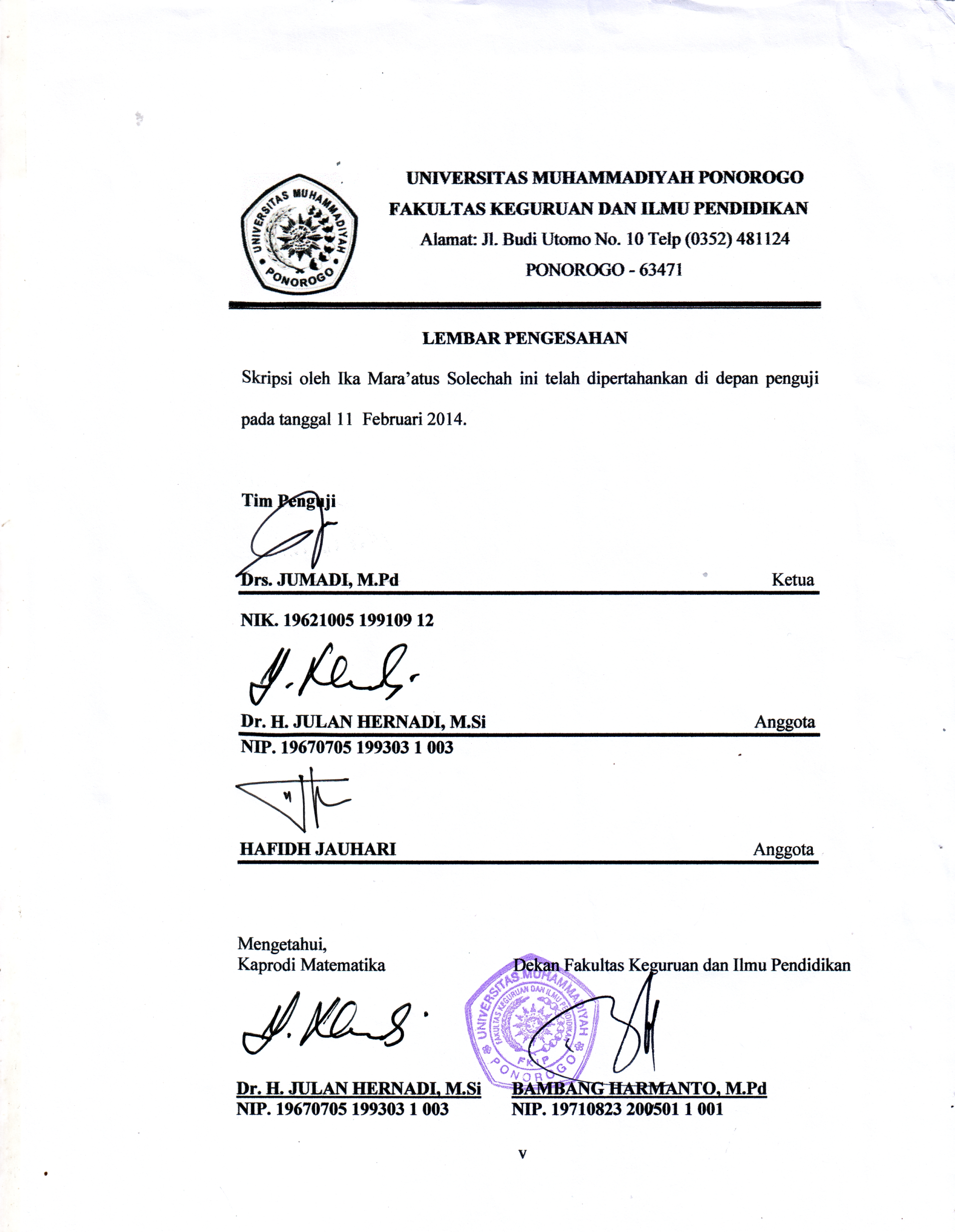 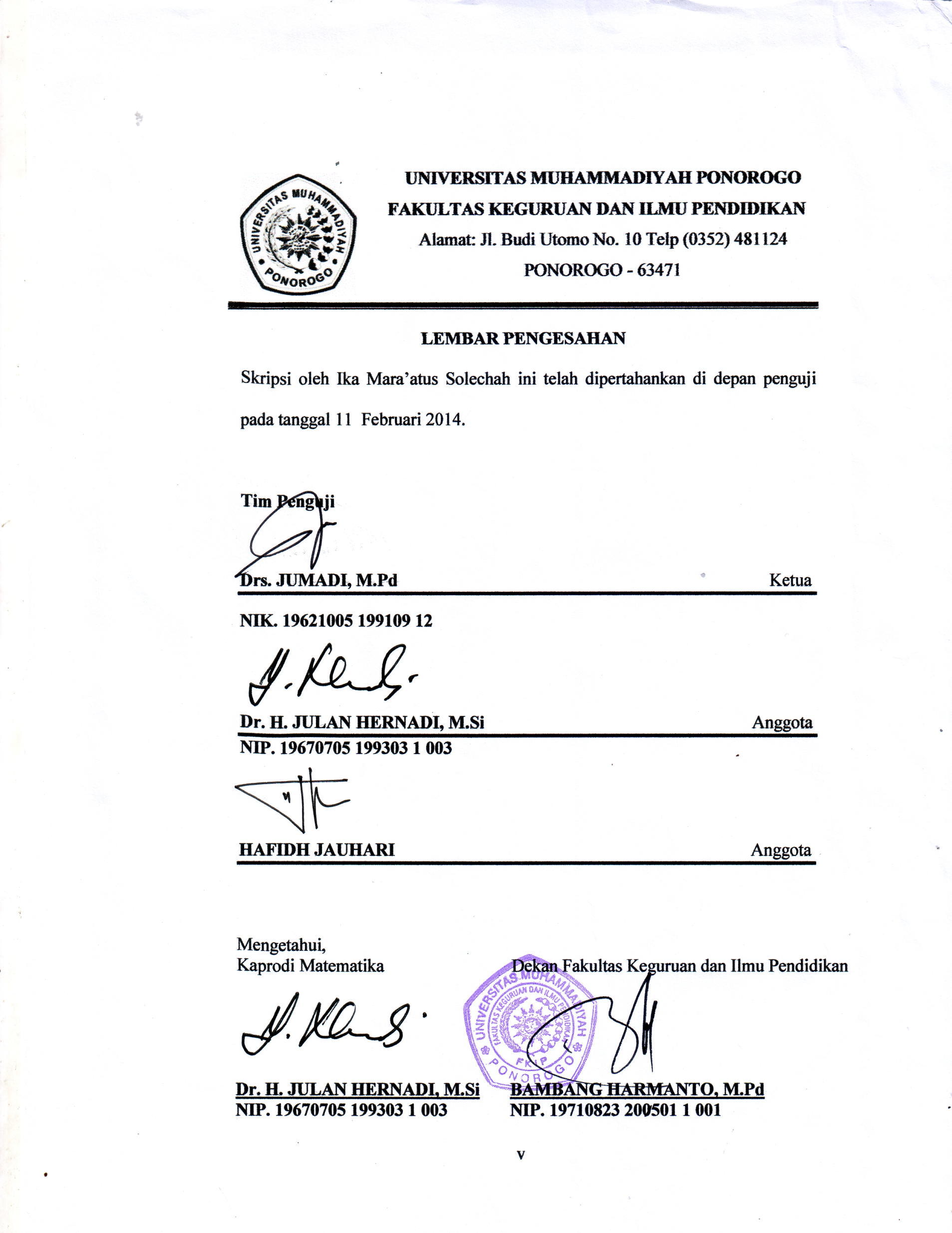 